2022 SEAoNY YOUNG ENGINEER OF THE YEAR AWARD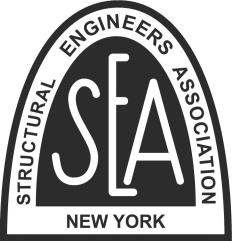 CALL FOR ENTRIESThe Structural Engineers Association of New York (SEAoNY) announces the Call for Entries for the2022 SEAoNY Young Engineer of the Year Award.In 2022, SEAoNY will highlight an engineer under the age of 36 who represent top rising engineer in the structural engineering industry by giving back to their industry and communities. The emphasis of this award is to recognize a Young Engineer that is providing a benefit to the industry, firms, and communities.ELIGIBILITYYou can nominate anyone who works at any level of the Structural Engineering industry who has had an impact in their respective fields or within their company, who exhibit qualities such as leadership, career progress, community involvement and creating landmark projects. You can nominate an employee of your firm, or someone who works at another firm. You can also nominate yourself (the nominator isn't made public). Independent juries of industry leaders of SEAoNY will judge the nominees based on the candidate's industry experience, leadership skills and community service. The awards will be presented during the Virtual EiSE Awards Presentation Ceremony on June 27th, 2022. The following are additional eligibility requirements:•   The nominee must be based in an office or location within the State of NY or NYC Tri-state Area.•   They must be UNDER 36 years of age as of January 1, 2022•	They should exhibit qualities expressed in the Young Engineer of the Year criteria: industry experience, leadership and community service.•   There is no limit to the number of entries each firm or person can submit, and there is no entry fee.2022 SEAoNY YOUNG MEMBER GROUPThe 2022 Young Engineer of the Year Award is coordinated through SEAoNY’s Young Member Group. Send any questions via email to:  SEAoNYYM@gmail.com.SUBMISSION OF ENTRIESEntries must be e-mailed to:  seaony.awards@gmail.comAll entries must be received no later than 5:00 PM EST on Friday, May 27, 2022. The maximum size of the email is 10MB. Each Young Engineer of the Year nominee entry must be submitted as a combined PDF with all letter-sized pages (8.5”x11”) and should include the following material:●    The completed and signed SEAoNY entry form (included)ENTRY FEEThere is no fee for entry for this award.NOTIFICATION OF AWARDThe finalists in each category will be notified in writing after selection by the Jury of Awards.PRESENTATION OF AWARDSThe awards will be presented during the 2022 Annual Boat Cruise & EiSE Awards Presentation Ceremony on June 27th, 2022.OWNERSHIP AND PUBLICATION OF ENTRIESAll entries are the property of SEAoNY and will not be returned. SEAoNY reserves the right to use or publish entries and accompanying materials in the SEAoNY newsletter Cross Sections, the SEAoNY website, or any other SEAONY-related publications. By submitting an entry, the entrant grants a royalty- free license to SEAoNY to use any copyrighted material submitted.2022 SEAoNY YOUNG ENGINEER OF THE YEAR AWARDENTRY FORMYoung Engineer Nominee Name: 	By signing below, the signatory agrees to the following and indicates that they have confirmed that the “Young Engineer” listed above knows they are being nominated and has read and agreed to the statement below:All entries become the property of SEAoNY and will not be returned. If the entry submitted is one of the three winning entries in its category, SEAoNY is hereby granted the right to use or publish entries and accompanying materials in the SEAoNY newsletter Cross Sections, the SEAoNY website, or any other publications; and in addition, a royalty-free license is granted to SEAoNY to use any copyrighted material submitted.Submitted by:   		 Print name                                            Signature                                                  DateCompany:   	Mailing address:   	Telephone:   	Email:   	2022 SEAoNY YOUNG ENGINEER OF THE YEAR AWARDENTRY FORMYoung Engineer Nominee Name: 	Please fill out the following 3 sections, with a maximum of 300 words per section. Each section is weighted equally.Industry Experience and EducationProvide a brief background for nominee’s education and industry experience. What projects has the candidate worked on and what was their role? Describe a project that was impactful on their career. Discuss any career achievements as a structural engineer.Professional & Leadership DevelopmentWhat events has the nominee participated in over the past year that contributed to their professional development? What actions have they taken to improve their engineering and/or leadership skills?Community Service & InvolvementIn what ways has the nominee contributed to the engineering community over the past year? Describe any volunteer work or service projects they participated in. 